SHERWOOD PARK KINGS ATHLETIC CLUB2020-21 SUMMER CAMPS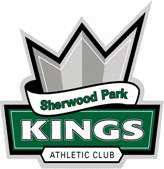 U13 (Formerly PeeWee) Checking ConceptsSPKAC is hosting a U13 Checking Concepts Camp for all second year U13 players born in 2007 (formerly PeeWee).  This will introduce checking concepts and focus on the skills required to ensure confidence and safety as players move to U15 contact hockey.Cost: $320.00U15 (Formerly Bantam) and U18 (Formerly Midget) Orientation CampsSPKAC would like to invite all U15 and U18 athletes to an orientation weekend.
These camps will provide information and prepare players for the upcoming season.  This will include on-ice sessions with SPKAC coaches and technical directors and an information session outlining club philosophies, the direction of our program and an interactive Q&A period.U15 Orientation Camp (Formerly Bantam)
July 25-26 hosted at Sherwood Park ShellU18 Orientation Camp (Formerly Midget) 
July 25-26 hosted at Sherwood Park ArenaPlayer Cost: $130.00     		Goalie Cost: $70.00
-Includes a minimum of 3 ice times and the information session.Please click the following link for online registration:https://www.rampinteractive.com/registration/v3/?c=ae497be34c1bFor registration inquiries please contact the SPKAC registration director:Grace Carl – spkacregistrar@shaw.ca*The camps will fill up, so register early.
*Residents outside of Sherwood Park require a ‘Letter of Permission Form’ to participate.Monday
July 27Tuesday
July 28Wednesday
July 29Thursday
July 30Thursday
July 30Friday
July 21Sherwood Park Shell7:00 PMto8:15 PM5:00 PMto6:00 PM6:15 PMto7:30 PM5:00 PMto6:15 PM6:45 PMto8:00 PM6:00 PMto7:15 PM